REQUERIMENTO Nº 1047/2018Requer informações quanto a possibilidade de instalar um Ecoponto no bairro Cruzeiro do Sul. Senhor Presidente,Senhores Vereadores, CONSIDERANDO que, este vereador vem recebendo inúmeras reclamações de munícipes no que tange a limpeza de áreas públicas, uma vez que esses locais encontram-se restos de materiais de construções e entulhos descartados irregularmente, deixando o vários pontos do bairro imundo e possibilitando a proliferação de bichos peçonhentos;CONSIDERANDO que, uma das formas que nosso munícipio dispõe para que não haja tais descartes irregulares são os ECOPONTOS, sendo estes locais apropriados para que a população realize o descarte correto desses objetos acima supracitados;CONSIDERANDO por fim, como no bairro Cruzeiro do Sul não disponibiliza de um Ecoponto aos moradores, os mesmos acabam por descartar seus lixos em área pública, poluindo o meio ambiente e causando transtornos aos moradores próximos aos descartes, motivo esse é preciso que haja uma maior conscientização para descarte correto dos entulhos.REQUEIRO que, nos termos do Art. 10, Inciso X, da Lei Orgânica do município de Santa Bárbara d’Oeste, combinado com o Art. 63, Inciso IX, do mesmo diploma legal, seja oficiado o Excelentíssimo Senhor Prefeito Municipal para que encaminhe a esta Casa de Leis as seguintes informações: 1º) A Administração Pública tem planejamento de implantar um Ecoponto no Bairro Cruzeiro do Sul?2º) Caso negativo a resposta do item 1º, justifique?3º) Caso positiva  a resposta do item 1º, qual previsão?4º) Por qual motivo até o momento não houve estudos para implantação de um Ecoponto no bairro? 5º) Qual é o Ecoponto mais próximo do bairro Cruzeiro do Sul? Informar em qual bairro e distancia por KM 6º) Outras informações que julgarem por necessárias;Plenário “Dr. Tancredo Neves”, em 02 de agosto de 2018.JESUS VENDEDOR-Vereador / Vice Presidente-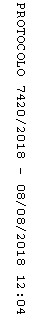 